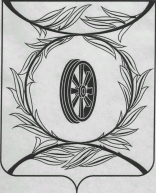 Челябинская областьСОБРАНИЕ ДЕПУТАТОВКАРТАЛИНСКОГО МУНИЦИПАЛЬНОГО РАЙОНАРЕШЕНИЕот 27 июня 2019 года  № 666             О внесении изменений в решение Собрания депутатов Карталинского муниципального района                            от 20.12.2018 года № 574 Рассмотрев ходатайство исполняющего обязанности главы Карталинского муниципального района в соответствии с  Бюджетным Кодексом Российской Федерации,  Уставом Карталинского муниципального района,Собрание депутатов Карталинского муниципального района РЕШАЕТ:1. Внести в решение Собрания депутатов Карталинского муниципального района от 20.12.2018 года № 574  «О принятии полномочий в сфере закупок, по осуществлению внутреннего муниципального финансового контроля» следующие изменения:1) в приложении к решению:в абзаце втором пункта 2 цифры «279,60» заменить цифрами «292,30».таблицу 2 изложить в новой редакции согласно приложению к настоящему решению.2. Направить данное  решение администрации Карталинского муниципального района для опубликования в средствах массовой информации.3. Настоящее решение разместить на официальном сайте администрации Карталинского района в сети Интернет. 3. Настоящее решение вступает в силу со дня его официального опубликования и распространяет свое действие на правоотношения, возникшие с 01.01.2019 года.  Председатель Собрания депутатовКарталинского муниципального                                                        В.К. ДемедюкПриложение к решению Собрания депутатов Карталинского муниципального района от 27 июня 2019 года  № 666                                                                                                                    Таблица 2№ п/пНаименование сельского поселенияСумма на 2019 год (тыс.рублей)1Анненское сельское поселение47,602Варшавское сельское поселение23,503Великопетровское сельское поселение 27,104Еленинское сельское поселение59,205Мичуринское сельское поселение23,606Неплюевское сельское поселение20,607Полтавское сельское поселение26,208Снежненское сельское поселение19,409Сухореченское сельское поселение22,0010Южно-степное сельское поселение23,10Итого292,30